ORIGINAL: ENGLISH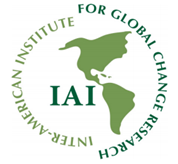 13 MAY 2024CONFERENCIA DE LAS PARTES DEL INSTITUTO INTERAMERICANO PARALA INVESTIGACIÓN DEL CAMBIO GLOBALTrigésimo Segunda reuniónVideoconferencia22 y 23 de mayo de 2024Documento Informativo #Actualización del Programa: Fellowship de Ciencia, Tecnología y Políticas Este documento informative ha sido preparado por la Dirección Ejecutiva del IAI.La Conferencia de las Partes, en su 27ª reunión, adoptó la Decisión XXVII/18 que establece:   Se dispone que la Dirección Ejecutiva del IAI implemente el Programa de Fellowship de Ciencia, Tecnología, Políticas (STeP) del IAI, sujeto a la disponibilidad de recursos financieros externos.El Plan Estratégico del IAI prevé, para finales de 2022, la creación de programas de fellowship y tutorías para capacitar a científicos que inician su carrera en la interfaz ciencia-política. Personas destacadas que inician su carrera y provienen de múltiples orígenes y disciplinas contribuirán a un grupo de expertos adecuados para contribuir a la investigación futura del IAI y para promover y difundir el trabajo del IAI en sus países y organizaciones de origen. Los fellows se emparejan con expertos de alto nivel de los sectores académico y político para capacitar a los aprendices en la interfaz ciencia-política:Tema 1, Meta 3:  Las Partes han trabajado en colaboración para lograr la visión del IAI de lograr juntos más de lo que un país puede lograr por sí solo. iii. El IAI apoya los esfuerzos de creación de capacidades en investigación interdisciplinaria y transdisciplinaria, colaboración e innovación.  Acerca del Programa de Fellowship de Ciencia, Tecnología y Políticas del IAI (STeP)  El objetivo de STeP es fortalecer las capacidades humanas e institucionales de los Estados miembros del IAI para proporcionar asesoramiento científico especializado para la elaboración de políticas públicas sobre el cambio global. Los fellows del IAI STeP son científicos y responsables de la formulación de políticas que se encuentran en las primeras etapas de su carrera y están interesados en cómo la ciencia puede ayudar a abordar los desafíos nacionales y regionales y apoyar el desarrollo sostenible. El IAI facilita su capacitación, tutoría y conexión con una red interamericana de fellows de ciencia y política para intercambiar información, experiencias, mejores prácticas, colaboraciones transfronterizas y oportunidades de carrera internacional. Los objetivos específicos del programa son: a) fomentar la experiencia práctica de los científicos que inician su carrera en materia de políticas y adopción de decisiones; b) adquirir conocimientos especializados en la prestación de asesoramiento científico en diferentes países del IAI; c) promover enfoques de TD para la resolución de problemas como una estrategia más eficaz para abordar problemas complejos del cambio global; d) facilitar el uso e incorporación del conocimiento científico en la labor gubernamental; e) desarrollar una plataforma para el desarrollo profesional y la creación de redes para los fellows y ex fellows del IAI a fin de mejorar las lecciones aprendidas y compartir experiencias y mejores prácticas en materia de políticas científicas; y f) promover el trabajo del IAI en las organizaciones y países anfitriones. Actividades y Logros del período entre sesiones  El principal logro del período entre sesiones 2023-2024, medido por la retención y la demanda de fellows por parte de los Estados miembros y no miembros, incluye la ampliación de la cohorte a un total de 67 fellows de 14 países, 24 hombres y 43 mujeres de más de 40 titulaciones/disciplinas avanzadas diferentes, 30 instituciones públicas (poderes ejecutivo y legislativo) y privadas anfitrionas.  La cohorte 2024-2025 (cuarta generación de fellows) está actualmente abierta a convocatoria con un estimado de 22 nuevos fellows. 28 fellows de la Generación 3 también tendrán la opción de renovar su participación para su segundo año. Entre los nuevos socios se encuentran FAPESC (Brasil) y Early Career Ocean Professionals (ECOP) Capítulo Centroamérica. Entre los socios actuales se encuentran AAAS STPF (EE.UU.), ANII (Uruguay), AMEXAC (México), el Belmont Forum, CREA (Argentina), Duke University Sanford School of Public Policy (EE.UU.), el Ministerio de Ciencia, Tecnología, Conocimiento e Innovación (Chile), STeP/Mitacs Alumni (Canadá), SENACYT (Panamá), la Universidad de las Indias Occidentales (Campus Cave Hill, Barbados).  Programa de Desarrollo Profesional 2023-2024: El creciente número de fellows regionales de STeP continuó desarrollando capacidades en comunicación, diplomacia científica y liderazgo con 16 sesiones de capacitación virtual de 2023 a 2024, además de una conferencia presencial. La formación y la comunidad de práctica de los investigadores y responsables de la formulación de políticas que inician su carrera proporcionan una valiosa visión sobre el uso del enfoque transdisciplinario, proporcionando conocimientos, herramientas y habilidades prácticas relevantes para el contexto para abordar los problemas transfronterizos del cambio global (GC). A través de la gestión adaptativa del programa, las sesiones organizadas bajo los pilares de capacitación (diplomacia científica, comunicación y liderazgo) se actualizan anualmente en experiencias virtuales y presenciales combinadas. El programa también se alinea con las prioridades del IAI definidas por las decisiones de la CoP-31, la evaluación regional y la política de EDI. Sesiones Virtuales:Introducción a la Organización Multilateral (abril de 2023)Proceso internacional de toma de decisiones (mayo de 2023)Enfoque transdisciplinario de la ciencia y la vida (mayo de 2023)Virtual Mixer (mayo de 2024)Introducción a la Diplomacia Científica (agosto 2024)Herramientas de Diplomacia Científica + Lluvia de Ideas del Proyecto (agosto 2024)Introducción a la Convención Marco de las Naciones Unidas sobre el Cambio Climático (CMNUCC) (septiembre de 2024)Teoría de la Resolución de Conflictos y Construcción de Consensos (septiembre 2024)Protocolo Diplomático para Científicos (octubre de 2024)Sesión informativa de mentoría y tutoría (noviembre de 2024)Documentos de Investigación Científica para la Toma de Decisiones (noviembre 2024)Consideraciones técnicas para redactar una nota de evidencia científica (diciembre de 2024)Sesiones de preparación para simulacros de negociación de la CMNUCC (4 sesiones marzo-abril de 2024)El programa 2023-2024, que contó con 47 fellows activos, finalizó el 24 de abril de 2024, con la culminación de la Conferencia de Liderazgo STeP: Consenso e Inclusión para la Toma de Decisiones Informadas (https://www.iai.int/es/news/detail/STeP-Leadership-Conference-2024:-Consensus-and-Inclusion-for-Informed-Decision-Making )El IAI apoyó a 29 fellows de 19 nacionalidades para que asistieran a la Conferencia de Liderazgo del STeP con el fin de aprender e interactuar entre sí junto con expertos locales y mundiales. Las sesiones presenciales incluyeron: Excursión Iximché: Ceremonia de bienvenida maya kaqchikel y presentaciones de investigadores de la Asociación Sotz'il (Conocimiento indígena y cambio climático)Introducción al Currículo de Diplomacia Científica del IAISimulacro de negociación de la CMNUCC Estrategia de acción: Oportunidad diaria de compartir/aprender lo que cada fellow está haciendo en su país/institución anfitriona. Esta sesión también fue una capacitación en comunicación no solo para el fellow que presentaba, sino también para los fellows de la audiencia, quienes sintetizaron y redactaron publicaciones en las redes sociales basadas en charlas relámpago de cada fellow. Trabajo en grupo y presentación de proyectosMapeo de Mentoría y Declaración de Liderazgo STeP: Cómo poner las palabras en acciónGrupo de Diplomacia Científica: Presentación, Capacitación y Preparación de ProyectosFortalecimiento del nexo entre el cambio climático, la salud y las políticas públicas: Evidencia de Lancet Countdown Latin America y el IAI, Universidad del Valle Guatemala: Los fellows presentaron proyectos de diplomacia científica a los tomadores de decisiones locales, la comunidad académica y el Consejo Asesor del Centro de Diplomacia Científica del IAI. Los temas del proyecto incluyeron:1. Análisis comparativo para la Conferencia de las Naciones Unidas sobre los Océanos (UNOC) 20242. El Niño y la agricultura en el Caribe y América Central: Explorando las implicaciones para la seguridad alimentaria 3. Análisis de los Comités de Comunidades Locales y Pueblos Indígenas (LCIP) en organizaciones internacionales/multilaterales 4. La diplomacia científica y los problemas emergentes que afectan al cambio climático 5. Acceso limitado a la atención médica en comunidades indígenas rurales de Oaxaca: recomendaciones de One Health para abordar las pérdidas y daños no económicos6. ¿Dónde está el clima? Falta de motivaciones y vínculos en el desarrollo verde urbano en las Américas 7. Análisis e impacto de la gobernanza climática 8. Impacto de la Declaración de Belém en las comunidades indígenas y el uso de los recursos naturalesComentarios generales de los fellows sobre la conferencia presencial:“In truth, this experience has been the best I have ever had in my life, in many ways. / La verdad, esta experiencia ha sido la mejor que he tenido en mi vida, en muchos aspectos.”“The field trip was an enriching learning experience and, at the same time, gave us an opportunity to bond as a group. The mock negotiations were a whole course in itself, and one of the best trainings I have ever had. / La excursión fue una experiencia de aprendizaje enriquecedora y, al mismo tiempo, nos dio la oportunidad de unirnos como grupo. Los simulacros de negociaciones fueron todo un curso en sí mismo, y uno de los mejores entrenamientos que he tenido”“I really enjoyed having the opportunity to meet and share with colleagues from the STeP program. The spaces designed to exchange and share our views and experiences seemed to me extremely rich./ Me gustó mucho tener la posibilidad de encontrarme y compartir con colegas del STeP program. Los espacios pensados para intercambiar y compartir nuestras miradas y experiencias me parecieron sumamente ricos.”En abril de 2024, el Programa STeP graduó a la segunda cohorte de Alumni (19 Fellows de la Generación 2). El programa cuenta actualmente con 39 egresados. Se ha desarrollado conjuntamente con los fellows una evaluación de impacto y una estrategia de participación de los exalumnos que se implementará durante el período entre sesiones 2024-2025.  Por primera vez, se implementó una estrategia de participación de supervisores para crear una comunidad y una red de instituciones anfitrionas para compartir estrategias para institucionalizar los programas de fellowship STeP. Se llevaron a cabo tres reuniones trimestrales con los supervisores fellows, incluidas sesiones destacadas, en las que se invitó a los supervisores a compartir su perspectiva sobre 1) cómo están estructurados sus programas de fellowship y 2) compartir políticas u otros impactos que tienen los fellows.  También se puso en marcha por primera vez un programa de tutoría para fortalecer la red individual de fellows del STeP a fin de que puedan alinear mejor las competencias necesarias para prosperar en la interfaz entre la ciencia y la política. Se asignaron ocho círculos de tutoría con voluntarios del Consejo Asesor de IAI SAC/SPAC/STeP Alumni/SDC y otros expertos institucionales globales. Los mentores fueron emparejados con uno de los ocho proyectos del grupo de diplomacia científica. Un experto en tutoría basada en la evidencia también dirigió la capacitación virtual y presencial para mentores voluntarios y para fellows sobre tutoría entre pares (horizontal) y mapeo del ecosistema profesional. RecomendaciónSe invita a la Conferencia de las Partes a tomar nota del presente documento informativo. 